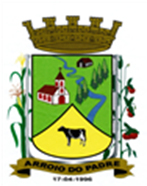 ESTADO DO RIO GRANDE DO SULMUNICÍPIO DE ARROIO DO PADREGABINETE DO PREFEITOLei 1.796 de 03 de fevereiro de 2017.Dispõe sobre a inclusão de novo objetivo no anexo I – Programas Temáticos, da Lei Municipal N° 1.766, de 04 de outubro de 2016, Lei de Diretrizes Orçamentárias.	O Prefeito Municipal de Arroio do Padre, Sr. Leonir Aldrighi Baschi, faz saber que a Câmara Municipal de Vereadores aprovou e eu sanciono e promulgo a seguinte LeiArt. 1° Fica criado o objetivo no anexo I – Programas Temáticos da Lei Municipal N° 1.766, de 04 de outubro de 2016, que dispõe sobre as Diretrizes Orçamentárias para o exercício de 2017, vinculado à Secretaria de Agricultura, Meio Ambiente e Desenvolvimento com sua denominação e respectivo valor, conforme o anexo I desta Lei.Art. 2° Servirão de cobertura para as despesas decorrentes da criação dos objetivos/metas propostas por esta Lei, recursos financeiros provenientes dos seguintes órgãos e fontes de recursos:I - Estado do Rio Grande do Sul, através da Secretaria da Agricultura, Pecuária e Irrigação: R$ 30.000,00 (trinta mil reais).Fonte de Recurso: 1070 – SEAPI.II – Contrapartida do Município: R$ 12.078,95 (doze mil, setenta e oito reais e noventa e cinco centavos)Fonte de Recurso: 0001 – LivreIII – Contrapartida dos Agricultores: 19.500,00 (dezenove mil e quinhentos reais)	Fonte de Recurso: 1053 - Contribuição dos Agricultores.Art. 3° Esta Lei entra em vigor na data de sua publicaçãoArroio do Padre, 03 de fevereiro de 2017.Visto TécnicoLoutar PriebSecretário de Administração, Planejamento,Finanças, Gestão e TributosLeonir Aldrighi Baschi                                                                                                                                            Prefeito MunicipalAnexo I – Lei 1.796/2017Descrição do ProgramaDescrição do ProgramaDescrição do Programa1.1 - Valor Global do Programa1.1 - Valor Global do Programa1.1 - Valor Global do Programa1.1 - Valor Global do ProgramaCódigoTítuloTítulo1.1 - Valor Global do Programa1.1 - Valor Global do Programa1.1 - Valor Global do Programa1.1 - Valor Global do Programa0109Fortalecendo a Agricultura FamiliarFortalecendo a Agricultura Familiar+ R$ 61.578,95+ R$ 61.578,95+ R$ 61.578,95+ R$ 61.578,951.2 – Indicadores Vinculados ao Programa1.2 – Indicadores Vinculados ao Programa1.2 – Indicadores Vinculados ao Programa1.2 – Indicadores Vinculados ao Programa1.2 – Indicadores Vinculados ao Programa1.2 – Indicadores Vinculados ao Programa1.2 – Indicadores Vinculados ao ProgramaDescriçãoDescriçãoUnidade de MedidaUnidade de MedidaUnidade de MedidaReferênciaReferênciaDataÍndiceAumentar a produção a agrícolaAumentar a produção a agrícolaCrescimento do índice do ICMSCrescimento do índice do ICMSCrescimento do índice do ICMS2014 - 201788 %1.3 – Objetivos do Programa1.3 – Objetivos do Programa1.3 – Objetivos do Programa1.3 – Objetivos do Programa1.3 – Objetivos do Programa1.3 – Objetivos do Programa1.3 – Objetivos do ProgramaObjetivo 3:Objetivo 3:Objetivo 3:Objetivo 3:Objetivo 3:Objetivo 3:Objetivo 3:CódigoDescriçãoDescriçãoDescriçãoDescriçãoDescriçãoDescrição0903Prover o Desenvolvimento dos AgricultoresProver o Desenvolvimento dos AgricultoresProver o Desenvolvimento dos AgricultoresProver o Desenvolvimento dos AgricultoresProver o Desenvolvimento dos AgricultoresProver o Desenvolvimento dos Agricultores1.3.1 – Órgão Responsável pelo Objetivo1.3.1 – Órgão Responsável pelo Objetivo1.3.1 – Órgão Responsável pelo Objetivo1.3.1 – Órgão Responsável pelo Objetivo1.3.1 – Órgão Responsável pelo Objetivo1.3.1 – Órgão Responsável pelo Objetivo1.3.1 – Órgão Responsável pelo ObjetivoCódigoDescriçãoDescriçãoDescriçãoDescriçãoDescriçãoDescrição06Secretária da Agricultura, Meio ambiente e DesenvolvimentoSecretária da Agricultura, Meio ambiente e DesenvolvimentoSecretária da Agricultura, Meio ambiente e DesenvolvimentoSecretária da Agricultura, Meio ambiente e DesenvolvimentoSecretária da Agricultura, Meio ambiente e DesenvolvimentoSecretária da Agricultura, Meio ambiente e Desenvolvimento1.3.2 – Metas Vinculadas aos Objetivos (2017)1.3.2 – Metas Vinculadas aos Objetivos (2017)1.3.2 – Metas Vinculadas aos Objetivos (2017)1.3.2 – Metas Vinculadas aos Objetivos (2017)1.3.2 – Metas Vinculadas aos Objetivos (2017)1.3.2 – Metas Vinculadas aos Objetivos (2017)1.3.2 – Metas Vinculadas aos Objetivos (2017)Promover ações com a finalidade de proporcionar o desenvolvimento dos agricultores e das propriedades rurais do município Promover ações com a finalidade de proporcionar o desenvolvimento dos agricultores e das propriedades rurais do município Promover ações com a finalidade de proporcionar o desenvolvimento dos agricultores e das propriedades rurais do município Promover ações com a finalidade de proporcionar o desenvolvimento dos agricultores e das propriedades rurais do município Promover ações com a finalidade de proporcionar o desenvolvimento dos agricultores e das propriedades rurais do município Promover ações com a finalidade de proporcionar o desenvolvimento dos agricultores e das propriedades rurais do município Promover ações com a finalidade de proporcionar o desenvolvimento dos agricultores e das propriedades rurais do município 1.3.2.1 – Iniciativas Vinculadas ás Metas (2017)1.3.2.1 – Iniciativas Vinculadas ás Metas (2017)1.3.2.1 – Iniciativas Vinculadas ás Metas (2017)1.3.2.1 – Iniciativas Vinculadas ás Metas (2017)1.3.2.1 – Iniciativas Vinculadas ás Metas (2017)1.3.2.1 – Iniciativas Vinculadas ás Metas (2017)1.3.2.1 – Iniciativas Vinculadas ás Metas (2017)DescriçãoDescriçãoDescriçãoDescriçãoRegionalizaçãoRegionalizaçãoRegionalizaçãoPromover a correção de acidez dos solos em âmbito municipal, podendo para isso firmar convênios com o Estado e a União e participação dos agricultores beneficiados.Promover a correção de acidez dos solos em âmbito municipal, podendo para isso firmar convênios com o Estado e a União e participação dos agricultores beneficiados.Promover a correção de acidez dos solos em âmbito municipal, podendo para isso firmar convênios com o Estado e a União e participação dos agricultores beneficiados.Promover a correção de acidez dos solos em âmbito municipal, podendo para isso firmar convênios com o Estado e a União e participação dos agricultores beneficiados.Todo o Município(2017)Todo o Município(2017)Todo o Município(2017)